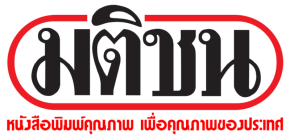 ข่าวประจำวันพุธที่ 14 ธันวาคม พ.ศ.2559 หน้าที่ 11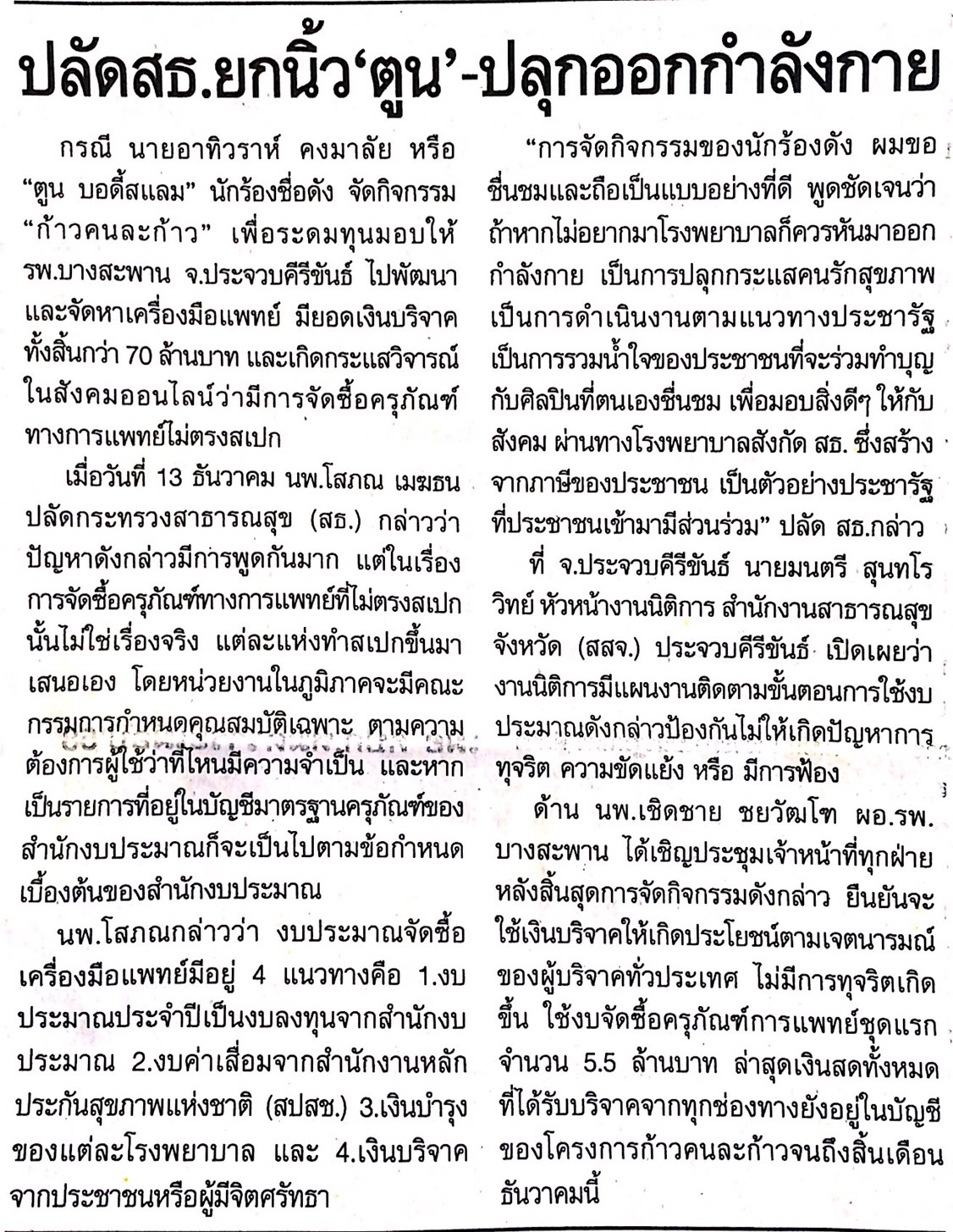 